Ход игры: Ребенку предлагается заменить недостающие части в рисунке прищепками, сопровождая этот процесс заучиванием небольших и веселых стихотворений.Цель: развивать мелкую моторику рук, творческое воображение дошкольников. Учить детей манипулировать с предметами по образцу, проявлять фантазию, выбирая из предложенных нескольких фигурок нужную. Способствовать расширению и активизации словаря дошкольника, а также развитию памяти и мышления. ЗайчикМёрзнет зайка на опушке,Спрятал лапки, спрятал ушки.Зайка, зайка, не дрожи,Лапки, ушки покажи. Ёжик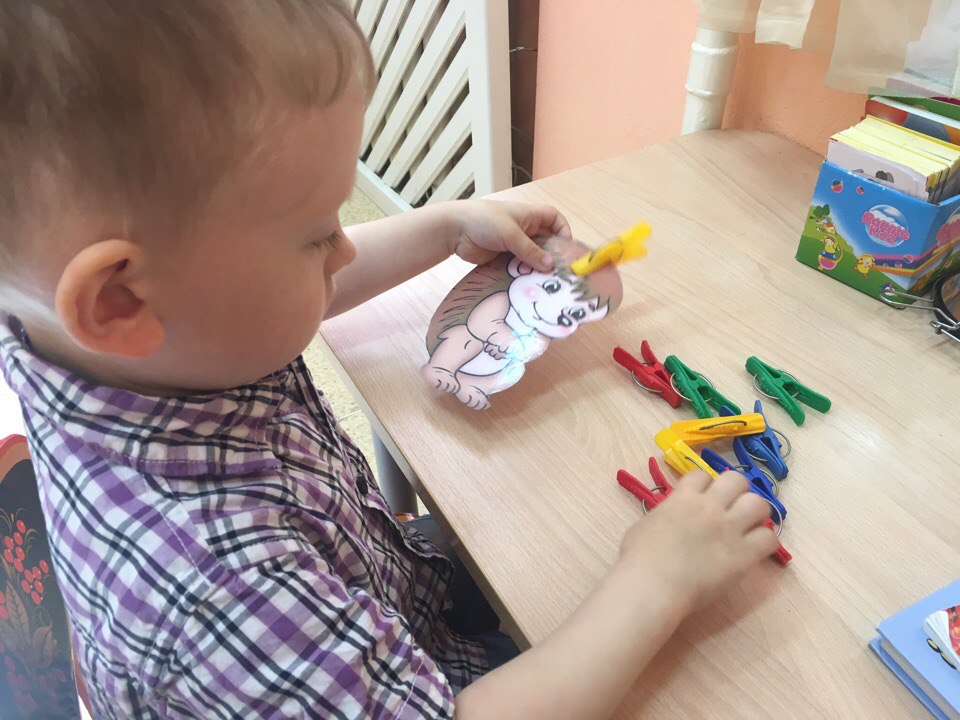 Ёжик, ёжик, где гулял?Где колючки потерял?Ты беги скорей к нам, ёжик.Мы сейчас тебе поможем.СолнышкоСолнышко утром рано встаёт.Лучики тянет –тепло нам даёт. СамолётСамолёт, самолётОтправляется в поход.Но без крыльев и хвостаНе взлетит он никогда. ПтичкаКлювик, крылышки и хвостик –Прилетела птичка в гости.Дом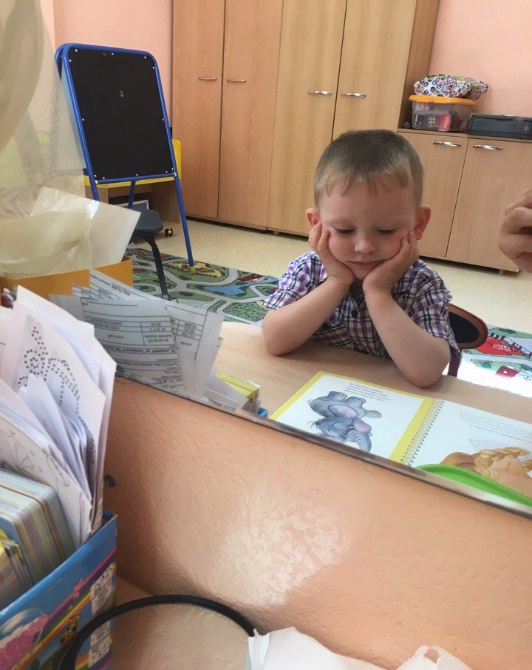 Дом сломался –вот беда.Где крылечко? Где труба?Мы умеем мастерить,Можем домик починить. ЖучокОчень наш жучок устал-Бегал по дорожке.Ночью спал, а утром встал,Показал нам ножки.ЦветокЛепесточки и листок –Распустился наш цветок.ЕльЁлочка наша вдруг загрустила,Лапы еловые вниз отпустила.«Котенок кусается» 
Берем бельевые прищепки и прищепляем ногтевые фаланги пальцев на каждый ударный слог (от указательного пальца к мизинцу и обратно).
После 1-го двустишия – смена рук.
2 3 4 5
Кусается сильно котенок-глупыш,
5 4 3 2
Он думает: это не палец, а мышь (смена рук)
2 3 4 5 
Но я же играю с тобою, малыш,5 4 3 2 
А будешь кусаться – скажу тебе: «Кыш!»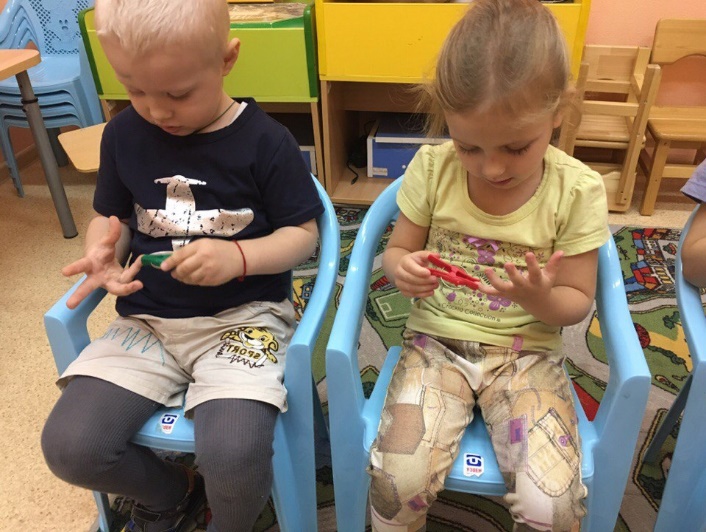 